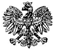 Zgierz, dnia  08.07.2021 r.ZP.272.13.2021.RF/12ZAWIADOMIENIE O WYBORZE OFERTY, w przypadku, o którym mowa w art. 275 pkt 2, gdy Zamawiający nie prowadzi negocjacji, dokonuje wyboru  spośród ofert niepodlegających odrzuceniuNa podstawie art. 287 ust. 1 ustawy z dnia 11 września 2019 r.  Prawo zamówień publicznych                        (Dz. U. z 2021 r. poz. 1129  –  dalej zwanej Ustawą), Powiat Zgierski reprezentowany przez Zarząd Powiatu Zgierskiego (zwany dalej Zamawiającym) dokonał wyboru najkorzystniejszej oferty spośród niepodlegających odrzuceniu ofert złożonych w odpowiedzi na ogłoszenie o zamówieniu                                    w postępowaniu prowadzonym w trybie podstawowym – art. 275 pkt 2 Ustawy pn.: „Przebudowa drogi powiatowej Nr 5165E - ul. Pabianicka w Aleksandrowie Łódzkim - przebudowa chodnika strona południowa na odcinku od 11-go Listopada do ul. Waryńskiego”, Zgodnie z art. 253 Ustawy, Zamawiający informuje, że najkorzystniejszy bilans maksymalnej liczby przyznanych punktów w oparciu o ustalone kryteria otrzymała oferta nr 1 złożona przez Wykonawcę działającego pod firmą „TALAK”  PRZEMYSŁAW TELUS, ul. Umińskiego 1/52, 93-259 Łódź.  Oferta Wykonawcy nie podlega odrzuceniu. Wykonawca nie podlega wykluczeniu z postępowania. Ocenie podlegały następujące oferty:Zamawiający informuje, iż umowa na wykonanie przedmiotowego zamówienia publicznego zostanie zawarta na kwotę brutto jaką Zamawiający (po zwiększeniu środków finansowych) przeznaczył na jego realizację, tj. na kwotę w wysokości 279 738,72 zł, będącą jednocześnie kwotą wynikającą z oferty w/w Wykonawcy. Zgodnie z art. 308 ust. 2 Ustawy, umowa w sprawie zamówienia publicznego może być zawarta                               w terminie nie krótszym niż 5 dni od dnia  przesłania zawiadomienia o wyborze najkorzystniejszej oferty przy użyciu środków komunikacji elektronicznej. Zamawiający może zawrzeć umowę w sprawie zamówienia publicznego przed upływem terminu, o którym mowa wyżej jeżeli w postępowaniu                           o udzielenie zamówienia prowadzonym w trybie podstawowym złożono tylko jedną ofertę (…) – art. 308 ust. 3 pkt 1 lit. a Ustawy.Przed zawarciem umowy Wykonawca, którego oferta została wybrana jako najkorzystniejsza, jest zobowiązany do wniesienia zabezpieczenia należytego wykonania umowy służącego pokryciu roszczeń z tytułu niewykonania lub nienależytego wykonania umowy w wysokości 5 % ceny całkowitej podanej w ofercie tj. w wysokości 13 986,94 zł. Zasady wnoszenia zabezpieczenia należytego wykonania umowy i jego zwrotu określa Ustawa. POUCZENIE		Od niezgodnej z przepisami Ustawy czynności Zamawiającego podjętej w postępowaniu                                  o udzielenie zamówienia lub zaniechaniu czynności, do której Zamawiający był zobowiązany przysługuje Wykonawcy odwołanie zgodnie z przepisami Ustawy.                                                                    Zarząd Powiatu Zgierskiego_______________________________________________                                                                                (podpis kierownika Zamawiającego lub osoby upoważnionej)ZARZĄD  POWIATU  ZGIERSKIEGO95-100 Zgierz, ul. Sadowa 6atel. (42) 288 81 00,  fax (42) 719 08 16zarzad@powiat.zgierz.pl, www.powiat.zgierz.plNr ofertyNazwa i adres WykonawcyCena ofertowa bruttoCena ofePunktacja otrzymana 
zgodnie z kryteriami określonymi w SWZPunktacja otrzymana 
zgodnie z kryteriami określonymi w SWZPunktacja otrzymana 
zgodnie z kryteriami określonymi w SWZBilans przyznanych punktówNr ofertyNazwa i adres WykonawcyCena ofertowa bruttoCena ofeCENA OFERTY60% waga udział w ocenie 60 pktOKRES GWARANCJI40% waga udział w ocenie 40 pktOKRES GWARANCJI40% waga udział w ocenie 40 pktBilans przyznanych punktów1.„TALAK”  PRZEMYSŁAW TELUS, ul. Umińskiego 1/52, 93-259 Łódź279 738,72 zł60 pkt 60 pkt 40 pkt100 pkt